Snapshot Day 10/16/14 DataMohawk River ValleySCHOHARIE RIVER SITE RIVER MILE Middleburgh, NY 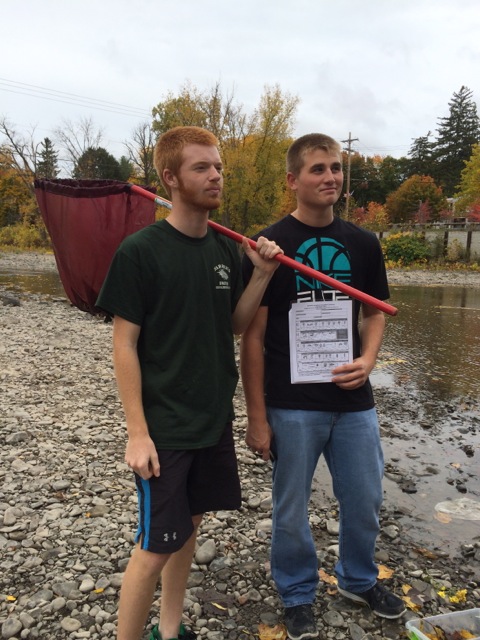 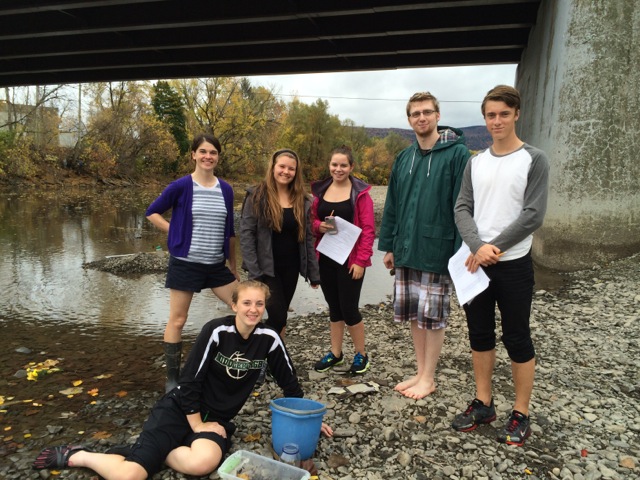 Mollie Burgett, Middleburgh High School & 7 students 12th grade42.599774 Lat and -74.336856 LonLocation: On the Schoharie Creek by the Bridge Into Middleburgh, Schoharie County  Sample location runs right along river street (one of the main streets in the village) and isfull of cobbles, some grasses and short shrubs under 4 feet tall. The trees along the bank on one side make a break between the road and the creek and the other side divide the creek from farm fields.Surrounding Land Use: 30% residential, 70% farmlandShoreline:  Riprap, Concrete blocking, stormdrain of some sort occasionally discharges in to the creek just down from the sample site. Lots of cobbles in stream channel. Storm Drains: Several River Bottom: Mostly rocky although sandy and muddyWater Depth: 50 cmPlants in area: 70 % grass, 7% trees, 10% shrub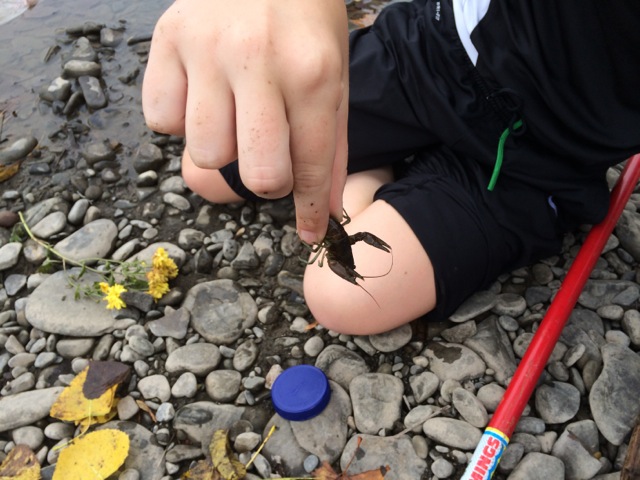 37 Invasive Rusty Crayfish collected and 0 native crayfish! ITEMTimeTimeReading 1Reading 2CommentsCommentsPhysical  Air Temperature12:55 PM12:55 PM73.4F23C73.4F23CWind SpeedBeaufort #4SouthCloud Cover12:55 PM12:55 PM100% overcastWeather today1:00 – 4:00 PM 1:00 – 4:00 PM Intermittent rain Intermittent rain Intermittent rain Weather recentlyLarge storm last night – but prior to that very dryLarge storm last night – but prior to that very dryLarge storm last night – but prior to that very dryLarge storm last night – but prior to that very dryLarge storm last night – but prior to that very dryWater SurfaceWater Temperature12:56 PM19C19C66FShade – water still 2 inch depthShade – water still 2 inch depth12:57 PM20C20C68F2 inch depth2 inch depth1:50 PM20C20C68F12 inch depth12 inch depthTurbidity 60 cmSite tube1:00 PMTube was too short – water very clearTube was too short – water very clearChlorophyll2:10PM1.51.5ChemicalDO – titration kitSlow section – not a riffle2:12 PM20C20C9.0 mg/L98%98%pH – test strips12:59 PM1:04 PM1:05 pM1:08 PM67686768Average 7Average 7Flow Rate (no current up here)Slow moving section 13.3 cm/sec13.3 cm/secAverageRiffle 39.4 cm/sec39.4 cm/secAverageMid section29.4 cm/sec29.4 cm/secAverageFish –2 ft. kicknet in a riffle – 1-2PM1White sucker White sucker 2-5 inchDIVERSITY 3DIVERSITY 31Yellow bullheadYellow bullhead4 inchTOTALS 3TOTALS 31Spottail ShinerSpottail Shiner2 inchLarge Macros 37 Rusty CrayfishRusty CrayfishinvasiveDiv – 1Total 37Div – 1Total 37Macroinvertebrates Number SpeciesSpecies2:00 PMDiversity 6Diversity 6small handnets 50Fishfly larvaeFishfly larvaeTotals 73Totals 735Mayfly larvaeMayfly larvae1HelgramiteHelgramite2StoneflyStonefly15Riffle BeetleRiffle Beetle10Mayfly larvaeMayfly larvae2:05 PMDiversity 3Diversity 32HelgramiteHelgramiteTotals 13Totals 131Water PennyWater Penny2HelgramiteHelgramite2:15 PMDiversity 3Diversity 36StoneflyStoneflyTotals 9Totals 91Water penny Water penny Core Sample LengthRareRareCommon AbundantAbundant5 cm lengthMacro- invertebratesMacro- invertebratesLeavesMudSandGravelPebblesMudSandGravelPebblesObservationsSlightly overgrown, crayfish shells, cardboard and other trash Few butterflies, chickadees and pigeonsSlightly overgrown, crayfish shells, cardboard and other trash Few butterflies, chickadees and pigeonsSlightly overgrown, crayfish shells, cardboard and other trash Few butterflies, chickadees and pigeonsSlightly overgrown, crayfish shells, cardboard and other trash Few butterflies, chickadees and pigeonsSlightly overgrown, crayfish shells, cardboard and other trash Few butterflies, chickadees and pigeonsSlightly overgrown, crayfish shells, cardboard and other trash Few butterflies, chickadees and pigeons